國立臺灣海洋大學BSL-2實驗室生物安全等級鑑定表一、實驗室基本資料二、佐證資料1. 已提供「國立臺灣海洋大學實驗場所安全衛生自我查核表」掃描電子檔	□是  □否2. 已提供「實驗室生物安全手冊」電子檔	□是  □否3. 已提供「國立臺灣海洋大學BSL-2實驗室生物安全及生物保全檢核表」電子檔（自我評估的部份）	□是  □否（範例）BSL-2微生物實驗室平面圖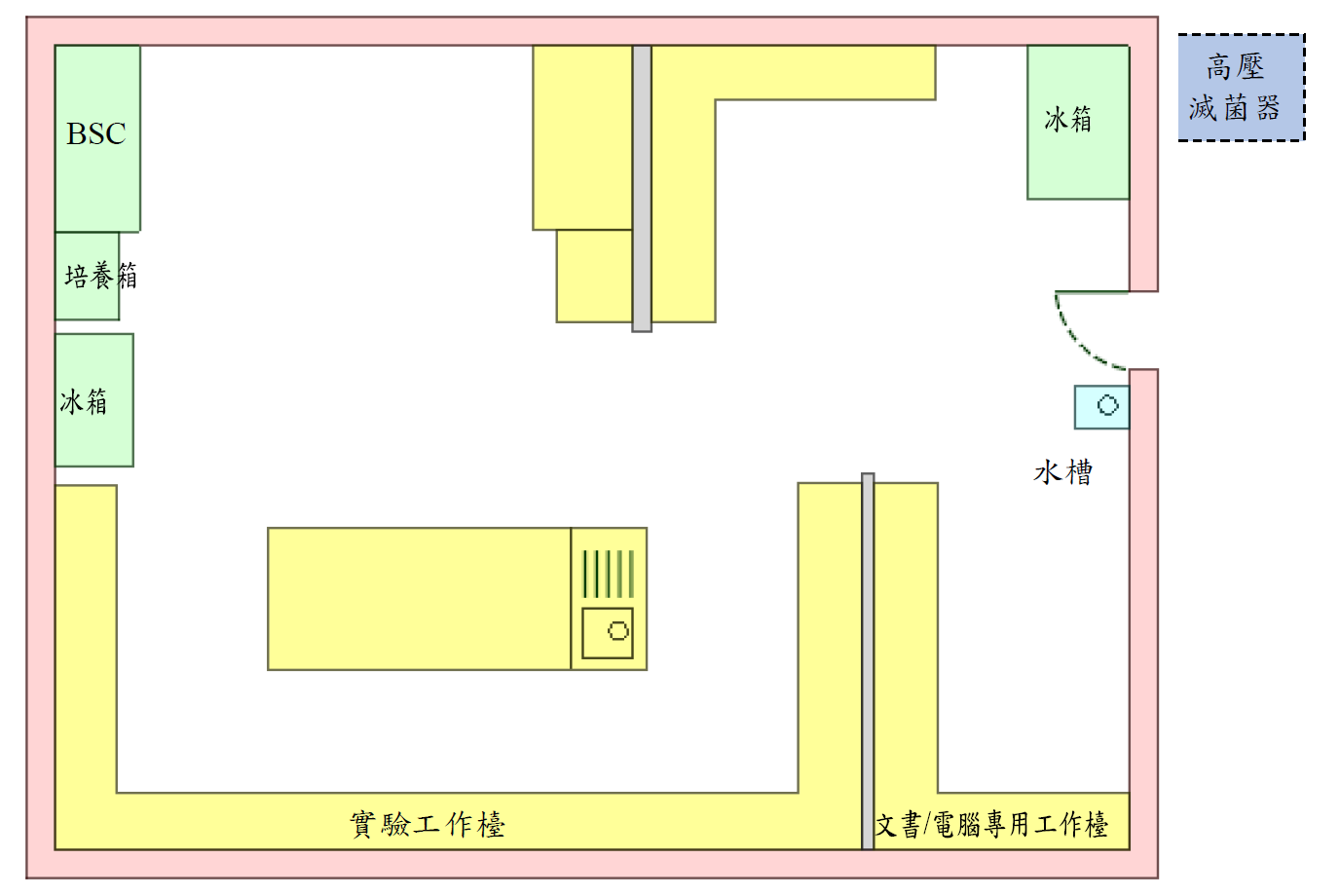 註：微生物實驗室最好設有高壓滅菌器，並置於實驗工作區內。如因空間考量，高壓滅菌器宜設置於阻隔區域外鄰近處，並確保待滅菌廢棄物處理動線之安全。（以下頁數不用列印）「國立臺灣海洋大學BSL-2實驗室生物安全等級鑑定表」修正歷程：中華民國112年07月27日生物安全委員會通過單位名稱實驗室名稱實驗室管理人員（無則免填）實驗室管理人員（無則免填）實驗室位置及門牌號碼實驗室電話及其他連絡電話實驗室電話及其他連絡電話場所性質□自用實驗室、□公（共）用實驗室、□保存場所                       （可複選）□自用實驗室、□公（共）用實驗室、□保存場所                       （可複選）□自用實驗室、□公（共）用實驗室、□保存場所                       （可複選）□自用實驗室、□公（共）用實驗室、□保存場所                       （可複選）□自用實驗室、□公（共）用實驗室、□保存場所                       （可複選）申請日期         年       月       日實驗室負責人簽章實驗室負責人簽章生物安全委員會委員審查結果生物安全委員會委員審查結果生物安全委員會委員審查結果生物安全委員會委員審查結果審查次數：□首次      □第二次（第一次複查）（依本校「BSL-2實驗室設置程序」，複查未通過，相同案件三個月內不得重新提出申請。）審查次數：□首次      □第二次（第一次複查）（依本校「BSL-2實驗室設置程序」，複查未通過，相同案件三個月內不得重新提出申請。）審查次數：□首次      □第二次（第一次複查）（依本校「BSL-2實驗室設置程序」，複查未通過，相同案件三個月內不得重新提出申請。）審查次數：□首次      □第二次（第一次複查）（依本校「BSL-2實驗室設置程序」，複查未通過，相同案件三個月內不得重新提出申請。）審查結果：□同意設立      □需要改善審查結果：□同意設立      □需要改善審查結果：□同意設立      □需要改善審查日期：       年       月       日應改善事項審查人員簽章實驗場所會同人員簽章